Нетрадиционные  методы  воздействия  в  деятельности  логопеда  становятся  перспективным средством коррекционно-развивающей работы с детьми, имеющими нарушения речи.  Логосказки - 
это целостный  педагогический процесс, способствующий развитию всех сторон речи, воспитанию нравственных качеств, а также активизации психических процессов (внимания, памяти, мышления, воображения).Цель: Коррекционно-развивающая работа с детьми- путём использования логопедических сказок.Задачи:1.Развивать грамотную и связную речью.2 Совершенствовать употребление лексико-грамматических категорий. 3.Улучшить звукопроизношение. 4. Создавать на занятии благоприятную психологическую атмосферу, сотрудничество логопеда с детьми и друг с другом 5. Повысить  культурный уровень дошкольников.    6.Систематизировать методический и дидактический материал по темам логосказок.7. Обогатить предметно-развивающую речевую средуАктуальность. Если вовремя не устранить нарушения всех компонентов речи, то у детей возникнут трудности не только в общении с окружающими, но и затруднит обучение в школе, т. к. правильная речь – один из показателей готовности ребенка к обучению в школе и залог успешного освоения грамоты и чтения в дальнейшем.Практическая значимость.Сказка облегчает решение таких задач, как формирование правильного звукопроизношения, совершенствование дикции, развитие фонематического восприятия и связной речи, обогащение словаря, развитие речевого дыхания,  общей и мелкой моторики. Выделяют несколько видов логосказок: Артикуляционные (развитие дыхания, артикуляционной моторики). Пальчиковые (развитие мелкой моторики, графических навыков).  Фонематические (уточнение артикуляции заданного звука). Лексико-грамматические (обогащение словарного запаса, закрепление знаний грамматических категорий). Сказки, способствующие формированию связной речи. Сказки для обучения грамоте (о звуках и буквах).Формы работы:фронтальная образовательная деятельностьиндивидуальная образовательная деятельностьдосуг, развлечениедидактическая игра.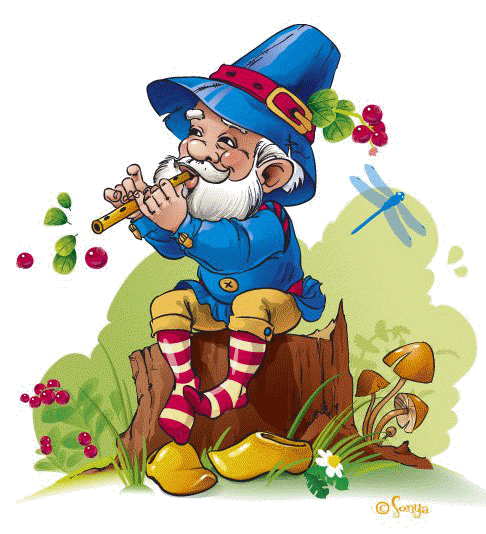 Результаты работыВ ходе систематических занятий с детьми, будут корригироваться различные аспекты речевой деятельности, а именно:  фонематическое восприятие,  слоговая структура слова,  вызванные звуки речи,  словарный запас,  структуру предложений,  связные высказывания.Посредством логосказок творческий педагог способен воспитывать в ребёнке: духовность, любовь к природе, гуманность, скромность, доброту, ответственность и пр. Также ребёнку,  данная работа помогает  в преодолении робости, страха, агрессивности, раздражительности, плаксивости, негативизма, пассивности, упрямства, замкнутости и пр.Сказка «Как Лиса крапиву в огороде вывела»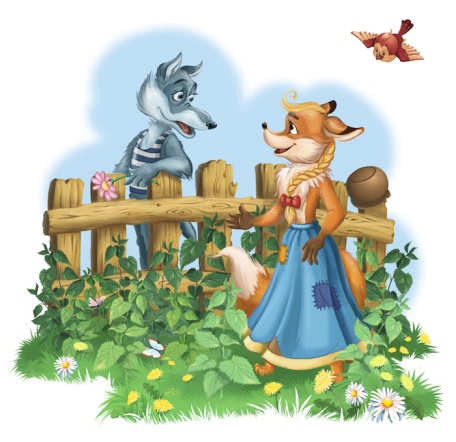 (Сказка для автоматизации звука [Р])Жила-была Лиса, вышла она утром в огород, а он весь крапивой зарос. Тут-то Лиса и вспомнила, что мимо ее огорода Волк ходит, и придумала!Дай думает Лиса, когда Волк будет проходить мимо, приглашу его в гости!Вышла она утром в огород, смотрит, а мимо Волк бежит. Она и говорит ему: «Волчок – серый бочок, заходи ко мне в гости, мы с тобой чайку попьем».Стал Волк в огород заходить и видит, что у Лисы в огороде крапивы видимо, не видимо. И спрашивает, он у лисы: «Лисонька, а зачем тебе столько крапивы в огороде? Зачем она тебе?». Лиса была хитрой и говорит Волку: « крапива обладает волшебным свойством. Кто крапиву сорвет, перестанет боятся и станет самым храбрым зверем в лесу».Тут Волк и говорит Лисе: «Можно я сорву, попробую?» А Лиса ему говорит: «Сорви только не много. А я пока пойду, чай поставлю. » И ушла Лиса домой. Волк тем временем сорвал одну веточку крапивы и думает: «Нет, надо больше сорвать, чтобы быть самым храбрым зверем из всех».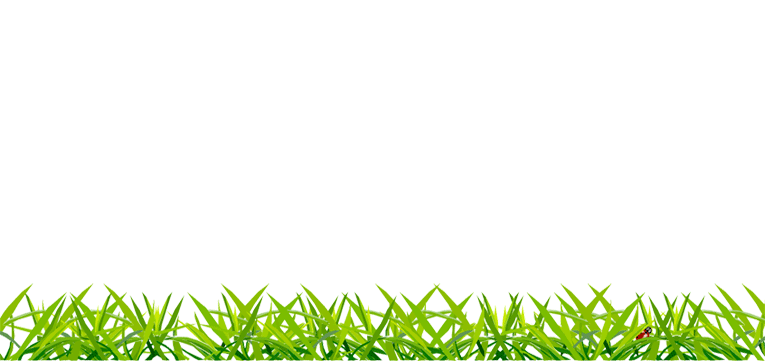 Так веточка за веточкой, Волк всю крапиву и выдергал у Лисы в огороде. А Лиса в это время смотрела в окно, как Волк крапиву рвал. Волк, сорвав последнюю веточку, подумал, что Лиса ругаться будет и убежал прочь.Вышла Лиса в огород и обрадовалась, что у нее в огороде больше нет крапивы!!!Логопедические сказки  -  как метод коррекции речевых нарушений  у детейХудожественная сказка , как игра,-естественная эстетическая воспитательница ребёнка. Л. С. Выготский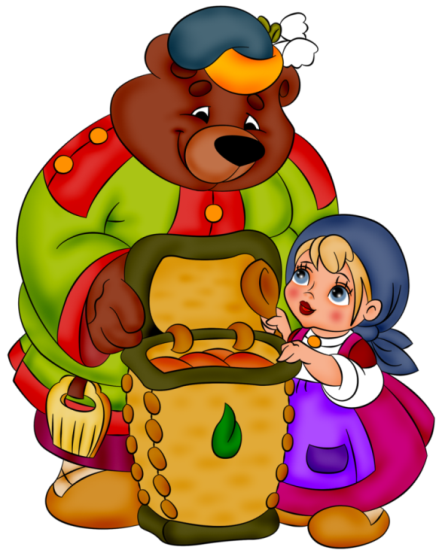 Учитель – логопед                  Купаева Ольга Николаевна